Položka	Cena/ks	Množství Cena bez DPH DPH  Cena s DPH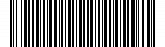 Produkt prodej - kredit FPC - FlexiPass CARD	386 000,00 Kč	1    386 000,00 Kč   0 % 386 000,00 KčCelkem k úhradě	386 000,00 KčTento doklad nelze použít  jako  daňový  doklad Po odebrání vámi zaplacených poukazů bude vystavena faktura - daňový  dokladDatum  vystavení: 09.12.2022Detail k objednávceProdukt	Cena / Ks	Počet kusů	Celkem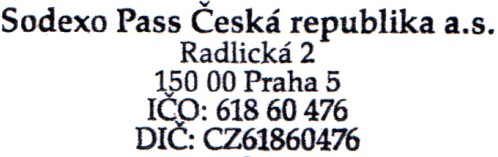 FlexiPass CARD	1.00	386000	386 000,00 KčCelkem za produkty			386000 ks	386 000,00 Kč Služba	Cena / j		Počet		CelkemPoložka	Cena / ks  Množství Cena bez DPH DPH Cena s DPHNákladové středisko , Vyšehradská 2077/57, 12800 Praha  2Produkt prodej - kredit FPC - FlexiPass CARD	386 000,00 Kč	1   386 000,00 Kč   0%   386 000,00 KčCelkem:	386 000,00 KčDodavatel:Sodexo Pass ČeskáFakturační adresa:Institut plánování a rozvoje hlavního města Prahy Vyšehradská 2077/5712800	Praha 2Fakturační adresa:Institut plánování a rozvoje hlavního města Prahy Vyšehradská 2077/5712800	Praha 2Fakturační adresa:Institut plánování a rozvoje hlavního města Prahy Vyšehradská 2077/5712800	Praha 2republika a.s.Fakturační adresa:Institut plánování a rozvoje hlavního města Prahy Vyšehradská 2077/5712800	Praha 2Fakturační adresa:Institut plánování a rozvoje hlavního města Prahy Vyšehradská 2077/5712800	Praha 2Fakturační adresa:Institut plánování a rozvoje hlavního města Prahy Vyšehradská 2077/5712800	Praha 2Radlická 2, 150 00 Praha 5Fakturační adresa:Institut plánování a rozvoje hlavního města Prahy Vyšehradská 2077/5712800	Praha 2Fakturační adresa:Institut plánování a rozvoje hlavního města Prahy Vyšehradská 2077/5712800	Praha 2Fakturační adresa:Institut plánování a rozvoje hlavního města Prahy Vyšehradská 2077/5712800	Praha 2- SmíchovFakturační adresa:Institut plánování a rozvoje hlavního města Prahy Vyšehradská 2077/5712800	Praha 2Fakturační adresa:Institut plánování a rozvoje hlavního města Prahy Vyšehradská 2077/5712800	Praha 2Fakturační adresa:Institut plánování a rozvoje hlavního města Prahy Vyšehradská 2077/5712800	Praha 2IČ: 61860476DIČ:  CZ61860476Fakturační adresa:Institut plánování a rozvoje hlavního města Prahy Vyšehradská 2077/5712800	Praha 2Fakturační adresa:Institut plánování a rozvoje hlavního města Prahy Vyšehradská 2077/5712800	Praha 2Fakturační adresa:Institut plánování a rozvoje hlavního města Prahy Vyšehradská 2077/5712800	Praha 2IČ: 61860476DIČ:  CZ61860476Název obj.:	19_Flexipass prosinec 2022_mimoř.dopl.Banka:	xxxČíslo účtu:	xxx S. symbol:Název obj.:	19_Flexipass prosinec 2022_mimoř.dopl.Banka:	xxxČíslo účtu:	xxx S. symbol:Název obj.:	19_Flexipass prosinec 2022_mimoř.dopl.Banka:	xxxČíslo účtu:	xxx S. symbol:Banka:xxxNázev obj.:	19_Flexipass prosinec 2022_mimoř.dopl.Banka:	xxxČíslo účtu:	xxx S. symbol:Název obj.:	19_Flexipass prosinec 2022_mimoř.dopl.Banka:	xxxČíslo účtu:	xxx S. symbol:Název obj.:	19_Flexipass prosinec 2022_mimoř.dopl.Banka:	xxxČíslo účtu:	xxx S. symbol:Číslo účtu:xxxNázev obj.:	19_Flexipass prosinec 2022_mimoř.dopl.Banka:	xxxČíslo účtu:	xxx S. symbol:Název obj.:	19_Flexipass prosinec 2022_mimoř.dopl.Banka:	xxxČíslo účtu:	xxx S. symbol:Název obj.:	19_Flexipass prosinec 2022_mimoř.dopl.Banka:	xxxČíslo účtu:	xxx S. symbol:S. symb.:0000000000Název obj.:	19_Flexipass prosinec 2022_mimoř.dopl.Banka:	xxxČíslo účtu:	xxx S. symbol:Název obj.:	19_Flexipass prosinec 2022_mimoř.dopl.Banka:	xxxČíslo účtu:	xxx S. symbol:Název obj.:	19_Flexipass prosinec 2022_mimoř.dopl.Banka:	xxxČíslo účtu:	xxx S. symbol:S. symb.:0000000000Odběratel:IBAN:xxxOdběratel:IBAN:xxxInstitut plánování a rozvoje hlavního města PrahyxxxInstitut plánování a rozvoje hlavního města PrahyS.W.I.F.T.:xxxVyšehradská 2077/57S.W.I.F.T.:xxx12800	Praha 2Organizační složka:PHA Praha 512800	Praha 2Organizační složka:PHA Praha 5IČ:70883858	DIČ: CZ70883858      Č. smlouvy:C069400049Způsob platby:Po dodáníIČ:70883858	DIČ: CZ70883858      Č. smlouvy:C069400049K. symb.:308Číslo objednávky:0639005330Poplatek - dobití FPC - FlexiPass CARD0.00%10,00 KčCelkem za služby bez DPH0,00 KčCelkem za služby1 ks0,00 KčCelkemks386 000,00 KčDodavatel:Sodexo Pass Česká republika a.s.Fakturační adresa:Institut plánování a rozvoje hlavního města  PrahyRadlická 2, 150 00 Praha 5 - SmíchovIČ: 61860476DIČ: CZ61860476Banka:Komerční banka, a.s. /0100Název obj.:19_Flexipass prosinec 2022_mimoř.dopl.Číslo účtu:000115-3951700217Banka:UniCredit Bank Czech Republic a.s./2700S. symb.:0000000000Číslo účtu:000000-1387882611S. symbol:S. symbol:IBAN:CZ1701000001153951700217S.W.I.F.T.:KOMBCZPPOdběratel:Institut plánování a rozvoje hlavního města  PrahyOrganizační složka:PHA Praha 5Vyšehradská 2077/57Způsob platby:Po dodání12800 Praha 2K. symb.:308IČ:70883858DIČ:CZ70883858Číslo objednávky:0639005330Č. smlouvy:C069400049